10th Ravenglass SeaquestSunday 5th June 2016Start 1045am          HW 1206    8.5mA navigation event on the 3 beautiful estuaries at RavenglassCompetitors, in kayaks or canoes, visit as many controls as they can, in the time limit of 3 hours.An event for everyone, take your time and enjoy lunch alongside the Esk, or set yourself a challenge and join the competitive racers.  A wonderful day out on the water however you choose to join us.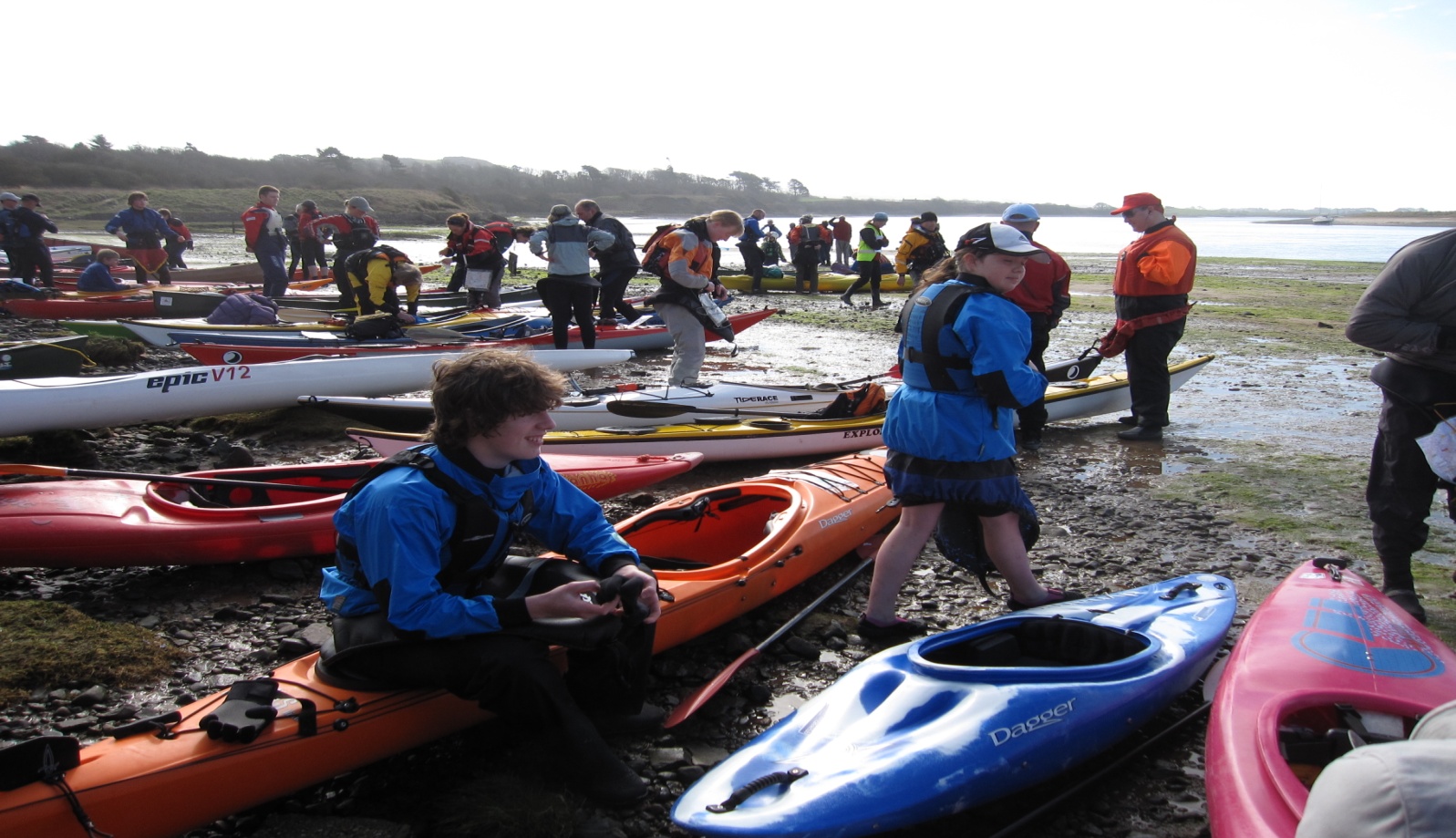  	                    Entry fees for 2016 are £7 single: £4 Under 16: £15 per family For entry forms and more information, please visit the CopelandCanoe Club website:www.copelandcanoe.org.uk 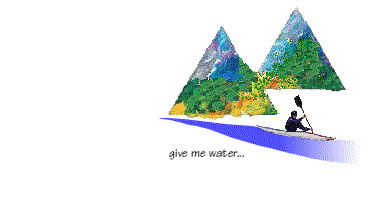 Copeland Canoe Club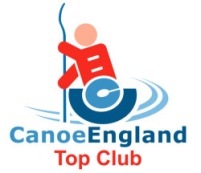 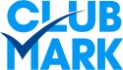 